Для опубликования на официальных сайтах органов местного самоуправления и периодических печатных изданиях направляются следующие информации.По требованию прокурора Переволоцкий районный суд возложил на администрации 5 муниципальных образований  обязанность по принятию мер по постановке на кадастровый учет земельных участков, предназначенных для захоронения, а также принять меры по государственной регистрации права собственности на указанные участки.Федеральным законодательством к земельным участкам, на которых расположены места захоронения предъявляются особые, в том числе санитарные и экологические требования, обеспечение которых невозможно без определения границ указанных земельных участков.Однако не всеми органами местного самоуправления Переволоцкого района соответствующие меры в отношении земельных участков, на которых располагаются места захоронения не принимались.Решениями Переволоцкого районного суда требования прокурора удовлетворены, суд возложил принять меры по постановке на кадастровый учет земельных участков и принять меры по регистрации муниципальной собственности.Переволоцким районным судом удовлетворены требования прокурора о возложении обязанностей на 6 местных администраций принять меры по разработке зон санитарной охраны и получению санитарно-эпидемиологическое заключение в отношении водозаборных скважин.Прокурорской проверкой установлено, что в нарушение федерального законодательства на объекты водоснабжения не установлены границы зон санитарной охраны, проекты зон санитарной охраны на водозаборные сооружения не разработаны и не утверждены в установленном порядке, план мероприятий по улучшению санитарного состояния территории ЗСО и предупреждению загрязнения источников водоснабжения отсутствуют.Отсутствие указанных документов не способствует улучшению состояния водных объектов и качества поставляемой населению воды. Исполнение решения суда находится на контроле прокуратуры района.За покушение на дачу взятки гражданин привлечен к уголовной ответственности.В судебном заседании установлено, что водитель, не желая быть привлеченным к административной ответственности за наличие на стеклах автомобиля цветной пленки по ч.3.1 ст. 12.5 КоАП РФ, передал инспектору ДПС группы ДПС отделения ГИБДД ОМВД России по Переволоцкому району взятку в размере 1000 рублей.Однако свой преступный умысел, направленный на дачу взятки должностному лицу до конца не довел, поскольку инспектор от получения взятки отказался. По результатам рассмотрения уголовного дела по ч.3 ст. 30 ч.1 ст. 291.1 УК РФ – покушение на дачу взятки, то есть совершение умышленных действий, непосредственно направленных на дачу взятки лично, в размере, не превышающем десяти тысяч рублей, если при этом преступлением не было доведено до конца по не зависящим от этого лица обстоятельствам, гражданин признан виновным в совершении вышеуказанного преступления и ему назначено наказание в виде 15000 рубелей с конфискацией взятки.ПРОКУРАТУРА Российской ФедерацииПРОКУРАТУРАОРЕНБУРГСКОЙ ОБЛАСТИПРОКУРАТУРА ПЕРЕВОЛОЦКОГО РАЙОНАул.Ленинская, 92, п.Переволоцкий, 461263 тел. (35338) 3-13-65, факс: (35338) 2-15-61В средства массовой информации Переволоцкого районаГлавам муниципальных образований Переволоцкого района Дата подп№[REGNUMSTAMP][REGNUMSTAMP][REGNUMSTAMP]ИНФОРМАЦИЯДля опубликования в печатных изданиях и на официальных сайтах органов местного самоуправленияИНФОРМАЦИЯДля опубликования в печатных изданиях и на официальных сайтах органов местного самоуправленияИНФОРМАЦИЯДля опубликования в печатных изданиях и на официальных сайтах органов местного самоуправленияИНФОРМАЦИЯДля опубликования в печатных изданиях и на официальных сайтах органов местного самоуправленияИНФОРМАЦИЯДля опубликования в печатных изданиях и на официальных сайтах органов местного самоуправленияПрокурор районаА.А. Болдырев                                      эл.подпись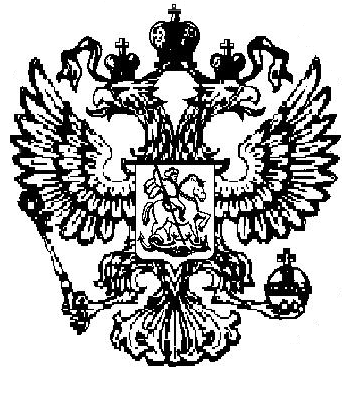 